УСТЬ-УДИНСКИЙ РАЙОН ПРОТИВ КОРОНАВИРУСА (COVID-19)Во все времена взаимопомощь была одним из необходимых условий выживания. Люди вместе охотились, собирали урожай, строили дома. В основе этой деятельности лежит очень мудрый принцип: хочешь почувствовать себя человеком – помоги другому. Быть волонтером – значит отдавать часть своего времени участию в социально-значимых проектах, то есть таких, которые улучшают нашу жизнь.Основной задачей добровольцев Усть-Удинского района является покупка и доставка продуктов питания, лекарств, предметов первой необходимости помощь гражданам старше 60-ти лет и гражданам, которые вынуждены находиться на самоизоляции. Также волонтеры оказывают помощь в оплате коммунальных услуг.По состоянию на 22 апреля 2020 года в районе официально зарегистрировано 22 волонтера в 8 муниципальных образованиях: Усть-Удинское, Юголокское, Аносовское, Аталанское, Игжейское, Балаганкинское, Среднемуйское. Волонтеры активно принимают участие  в рейдах, направленных на недопущение нарушений режима самоизоляции граждан и соблюдение комендантского часа на территории РМО «Усть-Удинский район». В ходе рейдов распространяются листовки по профилактике COVID-19, листовки о режиме соблюдения самоизоляции, вручаются маски пожилым людям, семьям, состоящим в Банке данных СОП, а также проводится беседа с населением о необходимости соблюдения режима самоизоляции и ответственности за нарушение данного режима. В настоящее время волонтерами вручено более 500 масок, сшитые работниками учреждений культуры. Более 1000 листовок распространили волонтеры в сельских поселениях, отработано 6 заявок по доставке продуктов питания пожилым людям (п.Усть-Уда, с.Средняя Муя, д.Чичково). 	Акция #МыВместе, направленная на помощь гражданам во время пандемии, продолжается и сегодня. Отдел по делам молодежи и спорта выражает благодарность всем неравнодушным, кто присоединился к акции взаимопомощи #МыВместе. Ваша помощь неоценима. Вместе мы справимся со всеми трудностями и поддержим каждого, кому нужна наша помощь.Оценивая свою жизнь и свои дела, подумай о том, что хорошего ты делаешь для окружающих. Если ты находишься в поиске путей самовыражения,  тебе надо стать волонтером. Если ты в силах – ты помогаешь обществу.  Кто чувствует в себе большое желание помогать людям, просим Вас присоединиться к всероссийской акции #МыВместе. Для того чтобы стать волонтером, необходимо подать заявку и зарегистрироваться на сайте #МыВместе и пройти заочное обучение. Далее с добровольцами свяжется координатор штаба и назначит дату, время и место проведения инструктажа по правилам безопасности и обучение по механизму оказания помощи. Каждый волонтер получает индивидуальный номер, по которому заявитель сможет убедиться, что перед ним волонтер акции.По вопросам добровольческого (волонтерского) движения можно обращаться к начальнику отдела по делам молодежи и спорта администрации Усть-Удинского района, т.89501352133.Оставайтесь дома, берегите себя и своих близких!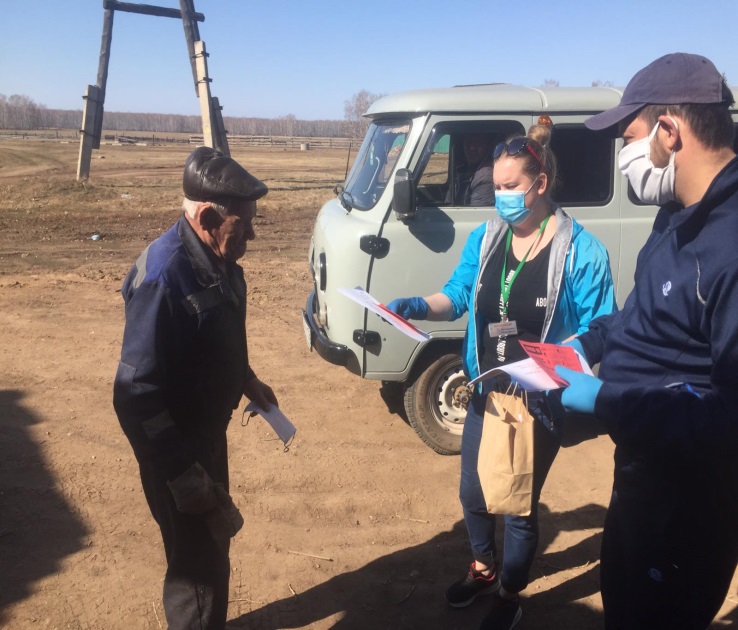 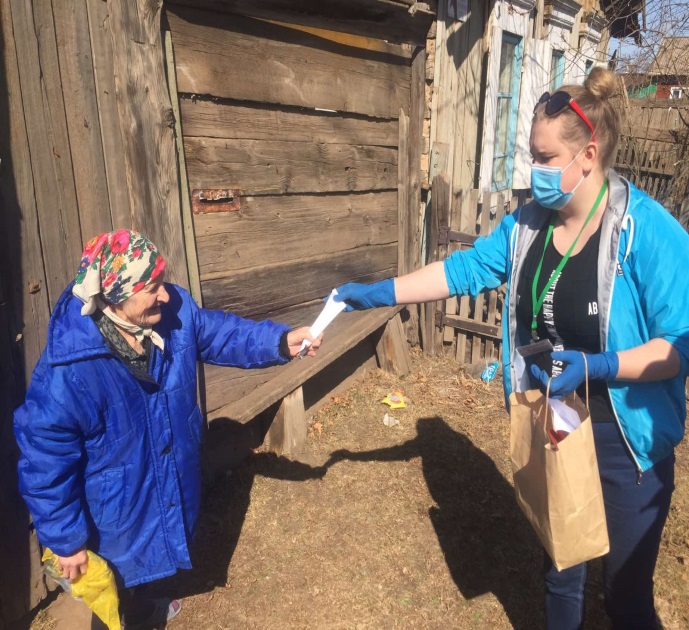 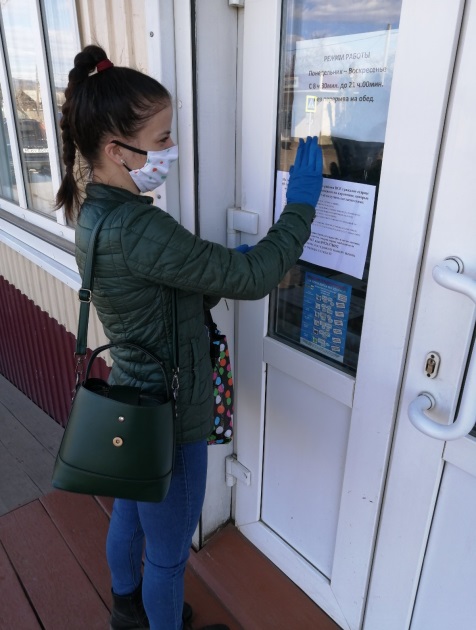 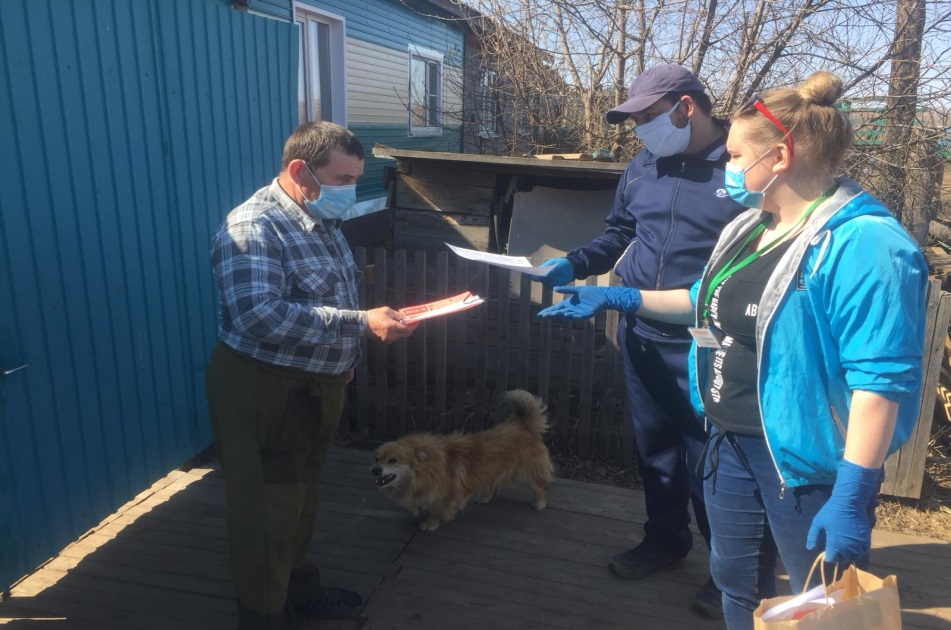 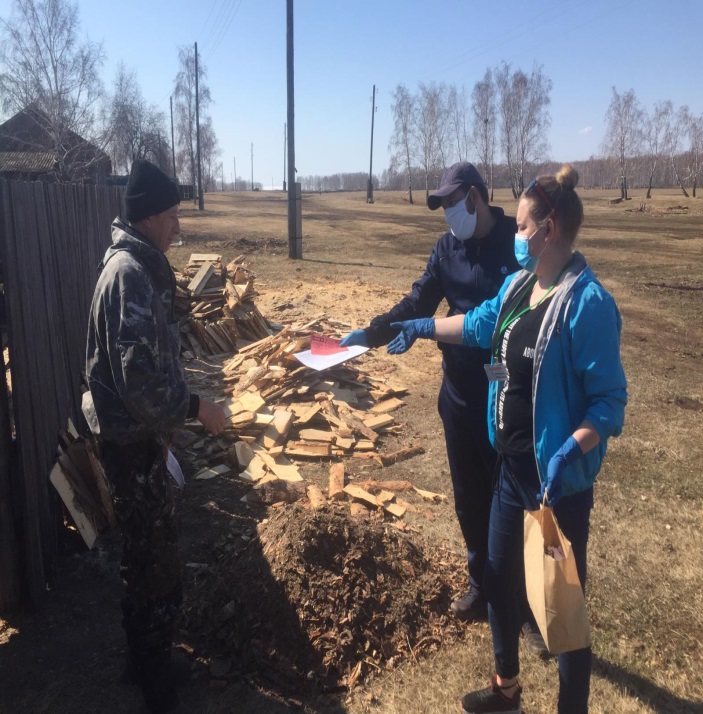 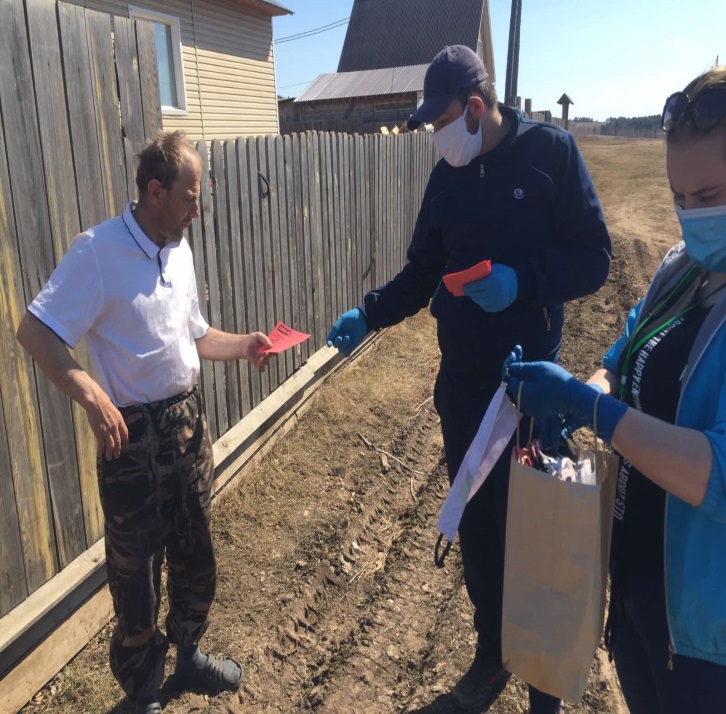 